FORMULÁRIO PARA INTERPOSIÇÃO DE RECURSO(Preenchimento obrigatoriamente digitado)RECURSO CONTRA O RESULTADO PARCIAL DO PROCESSO SELETIVO SEEDF/NOVOS CAMINHOS, EDITAL Nº 32 de 07 de dezembro de 2020, da Secretaria de Estado de Educação, realizado pela Coordenação Geral do Novos Caminhos.Eu, _____________________________________________ portador do documento de identidade nº _______________________, Órgão Expedidor: _________________________, inscrito para concorrer como bolsista no âmbito do Novos Caminhos como: (   ) PROFESSOR  DE MÓDULO ESPECÍFICO CURSO TÉCNICO PRESENCIAL(   ) PROFESSOR NÚCLEO COMUM DE  CURSO TÉCNICO PRESENCIAL(   ) PROFESSOR  DE MÓDULO ESPECÍFICO CURSO TÉCNICO EAD(   ) PROFESSOR NÚCLEO COMUM DE  CURSO TÉCNICO EAD(   ) PROFESSOR  DE MÓDULO ESPECÍFICO CURSO FIC PRESENCIAL(   ) PROFESSOR NÚCLEO COMUM DE CURSO FIC PRESENCIAL(   ) PROFESSOR  DE MÓDULO ESPECÍFICO CURSO FIC PRESENCIAL PRISIONAL(   ) PROFESSOR  DE NÚCLEO COMUM CURSO FIC PRESENCIAL PRISIONAL(   ) PROFESSOR  DE MÓDULO ESPECÍFICO CURSO FIC EAD(   ) PROFESSOR NÚCLEO COMUM DE CURSO FIC EADApresento recurso junto à Banca examinadora do Novos Caminhos referente ao processo seletivo simplificado nº 32 de 07 de dezembro de 2020.1. A decisão objeto de contestação é: (explicitar a decisão que está contestando com argumentos)2. Para fundamentar esta contestação, encaminho em anexo os seguintes documentos:Brasília-DF, ______de ___________de 2021.RESULTADO DO RECURSOA Banca examinadora do PRONATEC responsável pelo processo seletivo simplificado nº 32 de 07 de dezembro de 2020.Reuniu-se às ____horas e ____ minutos do dia _____ de janeiro de 2021, para julgar ESTE RECURSO E DECIDIU:(    ) ACOLHER ou (    ) NEGAR o Recurso Interposto, mediante a seguinte fundamentação:______________________________________________________________________________Brasília-DF, __________de janeiro de 2021.____________________________________________________________Banca examinadora – Novos Caminhos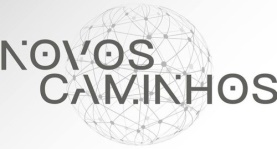 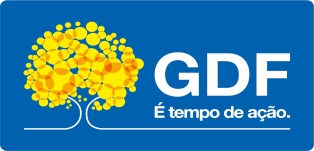 